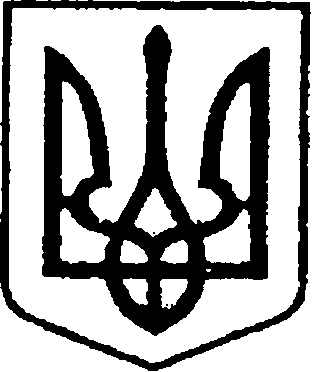 УКРАЇНАЧЕРНІГІВСЬКА ОБЛАСТЬН І Ж И Н С Ь К А    М І С Ь К А    Р А Д АВ И К О Н А В Ч И Й    К О М І Т Е ТР І Ш Е Н Н Явід  04 квітня 2019 р.                м. Ніжин		                        № 102Про організацію проведення в місті Ніжині ярмарку  «Сад – город» в квітні 2019 р.          Відповідно до статей 30,42,53,59,73 Закону України «Про місцеве самоврядування в Україні», статті 38 Регламенту виконавчого комітету Ніжинської міської ради Чернігівської області VII скликання, затвердженого рішенням виконавчого комітету Ніжинської  міської ради від 11.08.2016р.  №220  та рішення виконавчого комітету Ніжинської міської ради від  23березня 2017 р. № 56  «Про затвердження Положення про організацію та проведення виставково – ярмаркових заходів у м. Ніжині», з метою сприяння розвитку народних традицій, відродження свят, розвитку торгівлі, пропаганди товарів місцевих підприємств та організацій, приватного підприємництва, враховуючи заяву голови громадської організації «Ніжинський клуб органічного землеробства і здорового способу життя», виконавчий комітет міської ради вирішив:      1. Організувати у період з 09 по 31 квітня 2019 року ярмарок «Сад - город» по вулиці Гоголя у місті Ніжині (від вул. Московської до вулиці Небесної сотні).       2. Визначити головним розпорядником  ярмарку «Сад - город» комунальне підприємство «Комунальний ринок».       3.  Головному  розпоряднику ярмарку у своїй діяльності користуватися рішенням виконавчого комітету Ніжинської міської ради від 23 березня  2017р. № 56 «Про затвердження Положення про організацію та проведення виставково – ярмаркових заходів у м. Ніжині».      4. Встановити режим роботи  ярмарку «Сад - город» з 07.00 до 18.00 год.       5.Учасникам ярмарку «Сад - город» – суб’єктам підприємницької діяльності, що здійснюють торгівлю  на визначених місцях щоденно сплачувати плату за участь у ярмарку:              один погонний метр - 17 грн. (один неоподаткований мінімум),               два погонні метра     - 34 грн.   (два неоподатковані мінімуми),              три погонні метра     - 51 грн.  (три неоподатковані мінімуми).      Дозволяється торгівля саджанцями плодово – ягідних  дерев та кущів, декоративними рослинами, луковицями та квітами, насінням і засобами захисту рослин, сортовою картоплею, різним посадковим матеріалом, садовими  інструментами  та біодобривами.    6.  Комунальному підприємству «Комунальний ринок» (Павлюченко В.Д.) справляти внесок за участь у ярмарку «Сад - город» з суб’єктів господарювання шляхом безготівкових розрахунків або готівкою через зареєстровані та опломбовані касові апарати.    7. Комунальному підприємству «Комунальний ринок» (Павлюченко В.Д.)   розробити схему розміщення та розмістити учасників ярмарку.    8. Учасникам ярмарку забезпечити щоденне прибирання території після закінчення роботи ярмарку.     9. Начальнику відділу економіки виконавчого комітету Ніжинської міської ради Гавриш Т.М.  забезпечити оприлюднення даного рішення  на офіційному сайті Ніжинської міської ради протягом п’яти робочих днів з дня його підписання.     10. Контроль за виконанням даного рішення покласти на першого заступника міського голови з питань діяльності виконавчих органів ради Олійника Г.М.. Міський голова                                                                               А.В. ЛінникПО                                                                                   Міському голові                                                                                   А.В. ЛінникуПОЯСНЮВАЛЬНА  ЗАПИСКАдо проекту рішення виконавчого комітету «Про організацію проведення в місті Ніжині ярмарку «Сад – город» в квітні 2019 р.1. Обґрунтування необхідності прийняття акта        Проект рішення виконкому розроблений з метою метою розвитку торгівлі, садівництва та городництва, пропаганди товарів місцевого приватного підприємництва2. Стан нормативно-правової бази          Проект рішення підготовлений у відповідності ст.30, ст.42, ст.59, ст.73 Закону України «Про місцеве самоврядування в Україні» та на виконання Програми розвитку інвестиційної, зовнішньоекономічної та виставково - ярмаркової діяльності Чернігівської області на 2016-2020 роки «Чернігівщина – конкурентоспроможний регіон», затвердженої рішенням третьої сесії Чернігівської обласної ради 7 скликання від 27.01.2016 року № 2-3/VII3. Загальна характеристика і основні положення проекту              В пунктах даного рішення прописується порядок  організації ярмарку «Сад – город» та прописується місце його проведення.      Організатором ярмарку «Сад – город» визначене комунальне підприємство  «Комунальний ринок».        Встановлений режим роботи ярмарку з 07.00 год. до 18.00 год.       Дане право комунальному підприємству «Комунальний ринок» (Паплюченко В.Д..) брати плату за участь у ярмарку «Сад – город» на рівні граничних розмірів плати за послуги на даному ринку.       Також в рішенні прописані обов’язки учасників ярмарку. Відділ економіки (Гавриш Т.М.) зобов’язаний забезпечити оприлюднення даного рішення на сайті міської ради протягом п’яти робочих днів з дня його прийняття. Контроль за виконанням даного рішення покладений на першого заступника міського голови Олійника Г.М. Начальник відділу  економіки                                                Т.М. ГавришЯСНЮВАЛЬНА  ЗАПИСКАдо проекту рішення виконавчого комітету «Про організацію проведення в місті Ніжині ярмарку «Сад – город»1. Обґрунтування необхідності прийняття акта        Проект рішення виконавчого комітету Ніжинської міської ради розроблений з метою розвитку торгівлі, садівництва та городництва, пропаганди товарів місцевого приватного підприємництва.2. Стан нормативно-правової бази          Проект рішення підготовлений у відповідності ст.30, ст.42, ст.59, ст.73 Закону України «Про місцеве самоврядування в Україні» та на виконання Програми розвитку інвестиційної, зовнішньоекономічної та виставково - ярмаркової діяльності Чернігівської області на 2016-2020 роки «Чернігівщина – конкурентоспроможний регіон», затвердженої рішенням третьої сесії Чернігівської обласної ради 7 скликання від 27.01.2016 року № 2-3/VII.3. Загальна характеристика і основні положення проекту              В пунктах даного рішення прописується порядок  організації ярмарку «Сад – город» та  місце його проведення.                   Організатором ярмарку «Сад – город» визначено  комунальне підприємство  «Комунальний ринок».        Встановлений режим роботи ярмарку з 08.00 год. до 18.00 год.        Надано право комунальному підприємству «Комунальний ринок» (Павлюченко В.Д.)  брати плату за участь у ярмарку «Сад – город» згідно рішення виконавчого комітету Ніжинської міської ради.       Також в рішенні прописані обов’язки учасників ярмарку.       Відділ економіки (Гавриш Т.М.) зобов’язаний забезпечити оприлюднення даного рішення на сайті Ніжинської міської ради протягом п’яти робочих днів з дня його прийняття. Контроль за виконанням даного рішення  покласти  на першого заступника міського голови з питань діяльності виконавчих органів ради Олійника Г.М.         4. Фінансово-економічне обґрунтування.         Реалізація зазначеного проекту не потребує додаткових фінансових витрат з місцевого бюджету.   	5. Прогноз соціально - економічних та інших наслідків прийняття акту.         У разі прийняття запропонованого проекту рішення передбачається затвердження дієвого механізму регулювання та координації ярмаркової діяльності на території міста, визначення вимог до її організації в інтересах громади міста та суб'єктів господарювання відповідно до чинного законодавства України.          Проект рішення  встановлює чіткі вимоги та мотивує учасників ярмарку виконувати встановлені вимоги.          6. Доповідатиме на засіданні  начальник відділу економіки Гавриш Тетяна Миколаївна.Начальник відділу  економіки                                                Т.М. Гавриш       Візують:       Начальник відділу економіки                              виконавчого комітету Ніжинської міської ради	                    Т.М. Гавриш       Заступник міського голови   	С.О. Осадчий        Подає:       Начальник відділу економіки                                  виконавчого комітету Ніжинської міської ради	                    Т.М. Гавриш Погоджує:       Перший заступник міського голови   	                                       Г.М. Олійник       з питань діяльності виконавчих органів ради               Начальник  відділу юридично – кадрового                забезпечення  апарату виконавчого комітету                Ніжинської міської ради	                                                            В.О. Лега               Директор комунального підприємства               «Комунальний ринок»                                                          В.Д.Павлюченко         Візують:       Начальник відділу економіки                                  виконавчого комітету Ніжинської міської ради	                    Т.М. Гавриш       Перший заступник міського голови   	                                       Г.М. Олійник       з питань діяльності виконавчих органів ради               Начальник  відділу юридично – кадрового                забезпечення  апарату виконавчого комітету                Ніжинської міської ради	                                                            В.О. Лега               Директор комунального підприємства               «Комунальний ринок»                                                          В.Д.Павлюченко Головуючий на засіданні виконавчого комітету Ніжинської міської ради  перший заступник міського голови з питаньдіяльності  виконавчих органів ради            			Г.М.Олійник               Начальник  відділу юридично – кадрового                забезпечення  апарату виконавчого комітету                Ніжинської міської ради	                                                         В        Подає:       Начальник відділу економіки                                  виконавчого комітету Ніжинської міської ради	                    Т.М. Гавриш Погоджує:       Заступник міського голови   	                                                С.О. Осадчий               Начальник  відділу юридично – кадрового                забезпечення  апарату виконавчого комітету ПОЯСНЮВАЛЬНА  ЗАПИСКАдо проекту рішення «Про організацію  проведення в місті Ніжині ярмарку «Сад - город»